Załącznik nr 1 do Regulaminu projektu  FORMULARZ REKRUTACYJNYdla pracodawcy do projektu pn. „Lider współpracy na rynku pracy”realizowanego przez Powiatowy Urząd Pracy w BrodnicyDeklaruję chęć współpracy z Powiatowym Urzędem Pracy w Brodnicy w zakresie realizacji projektu: „Lider współpracy na rynku pracy” oraz zobowiązuję się do aktywnego udziału w planowanym przedsięwzięciu.Nazwa pracodawcy: …………………………………………………………………………………………………………….………….Adres siedziby: ……………………………………………………………………………….........................................................................Nr telefonu: …………………………………………………. E-mail: ……………………………………………….…………………...Osoba upoważniona do reprezentowania pracodawcy: ………………………………..…………………………………Oświadczam, że:działalność gospodarczą prowadzę od dnia: ………………………………………………………………………,                                                                                                                                                    (podać datę)w tym na terenie powiatu brodnickiego od dnia: ………..…………….……………………………………..… zatrudniam …………………..……….. pracownika / pracowników;                                   (podać liczbę)wywiązałem się w okresie 12 miesięcy poprzedzających przystąpienie do projektu z zobowiązań na rzecz Urzędu Pracy w Brodnicy, w tym zwłaszcza wynikających z umów dotyczących form subsydiowanych  (jeśli współpracował):     TAK                      NIE            NIE DOTYCZY   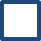 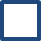 nie zalegam z uiszczaniem podatków, opłat, składek na ubezpieczenie społeczne lub zdrowotne oraz innych należności publicznoprawnych: TAK               NIEw okresie 12 miesięcy poprzedzających przystąpienie do projektu nie zostałem skazany prawomocnym wyrokiem za naruszenie praw pracowniczych i nie jestem objęty postępowaniem wyjaśniającym w tej sprawie:   TAK              NIEPowyższe informacje i oświadczenia są zgodne z prawdą, co potwierdzam własnoręcznym podpisem. Wyrażam zgodę na przetwarzanie powyższych danych w celach związanych z realizacją niniejszego projektu. …………………….………………………… Miejscowość i data…………………….…………………………Pieczątka i podpis Pracodawcy                                                                                                                                                                            lub osoby upoważnionej